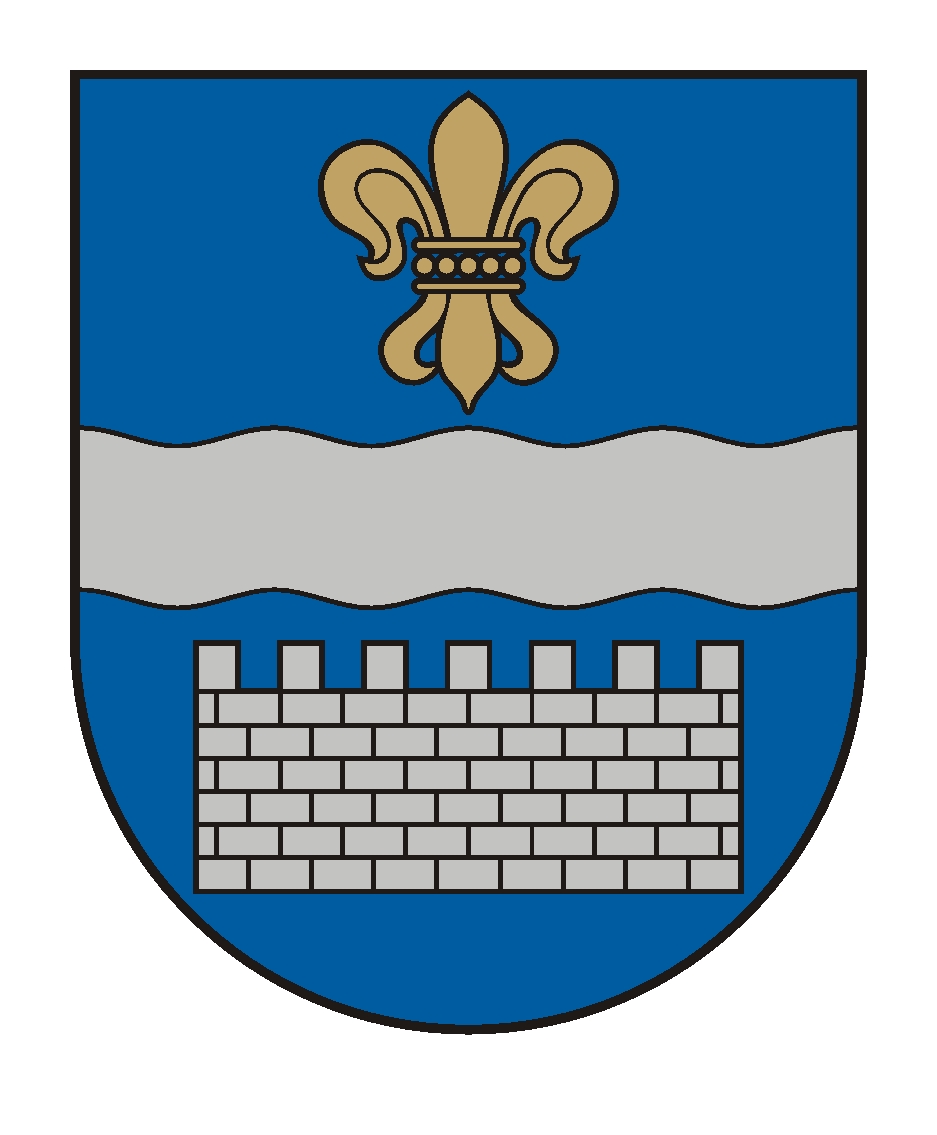   LATVIJAS REPUBLIKASDAUGAVPILS PILSĒTAS DOMEReģ. Nr. 90000077325, K. Valdemāra iela 1, Daugavpils, LV-5401, tālr. 65404344, 65404365, fakss 65421941 e-pasts info@daugavpils.lv   www.daugavpils.lvRĪKOJUMSDaugavpilī2017. gada 19.janvārī	      Nr.10Par grozījumu Daugavpils pilsētas domes 2010.gada 4.oktobra rīkojumā Nr.548Pamatojoties uz likuma "Par pašvaldībām" 62.panta 6.punktu, ņemot vērā likuma "Par audzinoša rakstura piespiedu līdzekļu piemērošanu bērniem" 29.panta 1.-8. daļu, izdarīt grozījumu ar Daugavpils pilsētas domes (turpmāk - Domes) 2010.gada 4.oktobra rīkojumu Nr.548 "Par komisijas nolikuma apstiprināšanu" apstiprinātajā Domes Starpinstitucionālās komisijas likumpārkāpumu profilakses darbam ar bērniem nolikumā, papildinot nolikuma 5.1.apakšpunktu aiz vārda "bērniem" ar vārdiem "tai skaitā savas kompetences ietvaros koordinēt lēmumu par audzinoša rakstura piespiedu līdzekļu piemērošanu bērnam izpildi".Daugavpils pilsētas domes priekšsēdētājs						       J.Lāčplēsis  LATVIJAS REPUBLIKASDAUGAVPILS PILSĒTAS DOMEReģ. Nr. 90000077325, K. Valdemāra iela 1, Daugavpils, LV-5401, tālr. 65404344, 65404365, fakss 65421941 e-pasts info@daugavpils.lv   www.daugavpils.lvRĪKOJUMSDaugavpilī2010.gada 4.oktobrī	Nr.548Par komisijas nolikuma apstiprināšanuPamatojoties uz likuma "Par pašvaldībām" 62.panta 6.punktu, Daugavpils pilsētas domes (turpmāk - Dome) 2005.gada 11.augusta saistošo noteikumu Nr.5 "Daugavpils pilsētas domes nolikums" 16.3. un 16.9.apakšpunktu,ņemot vērā 2010.gada 14.septembra Domes priekšsēdētāja rīkojumu Nr.506 "Par komisijas izveidošanu", ar kuru izveidota komisija starpinstitucionālās sadarbības nodrošināšanai bērnu likumpārkāpumu profilakses jomā Daugavpils pilsētas pašvaldības teritorijā:Apstiprinu Domes Starpinstitucionālās komisijas likumpārkāpumu profilakses darbam ar bērniem nolikumu.Pielikumā:    Daugavpils   pilsētas   domes    Starpinstitucionālās   komisijas    likumpārkāpumu profilakses darbam ar bērniem nolikums.Domes priekšsēdētājs		J.LāčplēsisAPSTIPRINĀTSar Daugavpils pilsētas domes priekšsēdētāja 2010.gada 4.oktobra rīkojumu Nr.548Grozījumi ar:19.01.2017. rīkojumu Nr.10Daugavpils pilsētas domes Starpinstitucionālās komisijaslikumpārkāpumu profilakses darbam ar bērniemnolikumsIzdots saskaņā ar Valsts pārvaldes iekārtas likuma                                                                 73. panta pirmās daļas 1. punktu,I. Vispārīgie jautājumiDaugavpils pilsētas domes (turpmāk - Dome) Starpinstitucionālo komisiju likumpārkāpumu profilakses darbam ar bērniem (turpmāk - komisija) apstiprina Domes priekšsēdētājs ar rīkojumu.Komisijas mērķis ir nodrošināt Daugavpils pilsētas pašvaldības teritorijā starpinstitucionālo sadarbību bērnu izdarīto likumpārkāpumu profilakses jomā.Komisija savā darbībā ievēro starptautiskos tiesību aktus, vispārējos tiesību principus, Latvijas Republikas Satversmi, Latvijas Republikas likumus, Latvijas Republikas Ministru kabineta noteikumus, Domes lēmumus, rīkojumus, kā arī šo nolikumu.II. Komisijas galvenie uzdevumi5.	Komisijas galvenie uzdevumi ir:5.1. pastāvīgi veikt likumpārkāpumu profilakses darbu ar bērniem tai skaitā savas kompetences ietvaros koordinēt lēmumu par audzinoša rakstura piespiedu līdzekļu piemērošanu bērnam izpildi;(grozīts ar 19.01.2017. rīkojumu Nr.10)5.2.koordinēt starpinstitucionālo sadarbību bērnu uzvedības sociālās korekcijas un sociālāspalīdzības programmu izstrādē un īstenošanā;5.3. sniegt priekšlikumus valsts un pašvaldību iestādēm, privātpersonām par bērnu izdarītolikumpārkāpumu cēloņu un veicinošo apstākļu novēršanu;-5.4. apkopot un analizēt informāciju par bērnu izdarīto likumpārkāpumu cēloņiem un todinamiku;5.5.atbilstoši savai kompetencei, sniegt informāciju, veikt izskaidrojošu darbu un palīdzībuDaugavpils pilsētas iedzīvotājiem;5.6. sadarboties ar bērnu vecākiem, valsts un pašvaldības institūcijām un citām juridiskajāmpersonām  jautājumu   risināšanā,   kas   skar   bērnu   izdarīto   likumpārkāpumu   profilaksespasākumu plānošanu un organizēšanu;5.7.nodrošināt fizisko personu datu aizsardzību.III. Komisijas tiesības6.	Komisijai ir šādas tiesības:pieprasīt un saņemt no valsts, pašvaldību un citām institūcijām nepieciešamo informāciju komisijas kompetencē esošo jautājumu risināšanai;uzaicināt uz komisijas sēdi ekspertu gadījumā, kad rodas nepieciešamība pēc speciālām zināšanām;piedalīties Domes sēdēs, citās komisijās un darba grupās;iesniegt   priekšlikumus    Domes   priekšsēdētājam   komisijas    kompetencē   esošajos jautājumos.IV. Komisijas struktūraKomisijas priekšsēdētāju un viņa vietnieku nozīmē Domes priekšsēdētājs ar rīkojumu, bet komisijas sekretāru ievēl komisijas locekļi no sava vidus ar vienkāršu balsu vairākumu.Komisijas priekšsēdētājam ir šādi pienākumi:8.1. plānot, organizēt, vadīt un atbildēt par komisijas darbu;plānot un apstiprināt komisijas darba kārtību;sadalīt komisijas locekļu pienākumus un kontrolēt komisijas locekļiem uzdoto pienākumu izpildi;bez īpaša pilnvarojuma pārstāvēt komisiju pašvaldībā, valsts un citās institūcijās;koordinēt komisijas, Domes struktūrvienību un citu iestāžu un organizāciju sadarbību;organizēt un nodrošināt Domes priekšsēdētājam iesniedzamo priekšlikumu sagatavošanu jautājumos, kas ir komisijas kompetencē;parakstīt komisijas sēdes protokolus un citus komisijas sagatavotus dokumentus;organizēt komisijas dokumentu glabāšanu un nodošanu arhīvā atbilstoši normatīvo aktu prasībām.9.	Komisijas sekretāram ir šādi pienākumi:9.1.savlaicīgi izsūtīt komisijas locekļiem informāciju un materiālus par komisijas sēdes darbakārtībā iekļautiem jautājumiem;9.2. uzaicināt uz komisijas sēdi personas, kuru piedalīšanās komisijas sēdē ir nepieciešama;9.3.protokolēt komisijas sēdes gaitu;9.4.parakstīt komisijas sēdes protokolu, sagatavot komisijas lēmumu izrakstus;9.5.kārtot komisijas lietvedību;9.6.veikt citus uzdevumus komisijas darbības nodrošināšanai.10.	Komisijas priekšsēdētāja vietniekam ir šādi pienākumi:pildīt komisijas priekšsēdētāja pienākumus komisijas priekšsēdētāja prombūtnes laikā vai viņa uzdevumā;veikt citus uzdevumus komisijas darbības nodrošināšanai.11.	Komisijas locekļiem ir pienākums aktīvi piedalīties komisijas darbā, pildīt pienākumus
atbilstoši šim nolikumam un komisijas lēmumiem.V. Komisijas darba organizācijaKomisijas darbs notiek slēgtās sēdēs. Komisijas sēdes notiek ne retāk kā vienu reizi mēnesī. Komisijas sēdes tiek protokolētas.Kārtējās komisijas sēdes darba kārtības jautājumi tiek savlaicīgi, bet ne vēlāk kā divas dienas pirms kārtējās komisijas sēdes, izsūtīti komisijas locekļiem.Komisijā izskatāmos jautājumus var ierosināt jebkurš komisijas loceklis, kā arī jebkurš pašvaldības teritorijā strādājošais speciālists, kurš, pildot savus darba pienākumus, nonācis saskarsmē ar bērnu, kam nepieciešams atbalsts uzvedības un sociālo prasmju korekcijā". Šeit domājam arī Administratīvo komisiju.Komisija ir tiesīga izskatīt komisijas kompetencē ietilpstošos jautājumus, ja komisijas sēdē piedalās ne mazāk kā puse no tās sastāva.Ja uz sēdi ieradusies mazāk nekā puse komisijas locekļu, kārtējā komisijas sēde tiek atlikta. Šādā gadījumā komisijas priekšsēdētājs sasauc atkārtotu komisijas sēdi un par notikušo rakstiski paziņo Domes priekšsēdētājam. Ja uz atkārtotu komisijas sēdi neierodas komisijas locekļu vairākums, Domes priekšsēdētājam ir tiesības nomainīt komisijas sastāvu.Par komisijas sēžu neattaisnotu kavēšanu vairāk kā trīs reizes pēc kārtas komisijas priekšsēdētājs, lai nodrošinātu komisijas darbību, ir tiesīgs ierosināt komisijas locekli izslēgt no komisijas sastāva.Komisijas lēmumi tiek pieņemti vienojoties, bet gadījumā, ja vienošanās netiek panākta -balsojot.Balsošana komisijas sēdē ir atklāta un vārdiska. Lēmums tiek pieņemts, ja par to nobalso vairāk nekā puse no klātesošajiem komisijas locekļiem. Ja balsis sadalās vienādi, noteicošā ir komisijas priekšsēdētāja balss.Komisijas lēmumiem ir rekomendējošs raksturs.Pēc komisijas locekļu lūguma komisijas sēdes protokolā ierakstāmi komisijas locekļu argumenti un iebildumi.Pārskats par komisijas darbību tiek sniegts pēc Domes priekšsēdētāja pieprasījuma.VI. Komisijas un tās locekļu atbildība23.	Komisija nodrošina fiziskās un juridiskās personas tiesību ievērošanu. Komisijas rīcībai
jābūt tiesiskai un konsekventai.Domes priekšsēdētājs              (personiskais paraksts)		J.Lāčplēsis